			Ecole Européenne Bruxelles III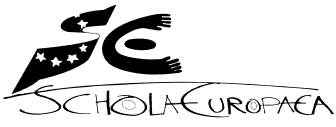 Classe : s5Fr	_MATH6	  				       Professeur : Jésus Millor								16 Décembre 2020Mathématiques 6P1 périodeSANS calculatriceNom :__________________________________________Classe :________Durée : 1 période (45 min.).Numérotez vos réponses en référence au numéro de la question.Les réponses comporteront les calculs et/ou les raisonnements nécessaires à leur compréhension.Un trait séparera les différentes réponses.Il sera tenu compte du soin..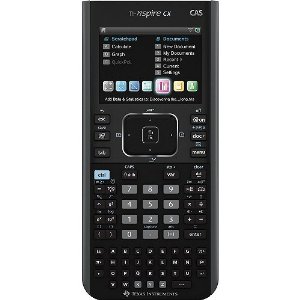 Total obtenu : 		sur 30nQuestionsPoints1Un entomologiste décide de classer ses insectes suivant un paramètre qu'il nomme indice de forme . Cet indice de forme dépend de la taille de l'insecte  (en cm) et de sa masse  (en g) come suit :Ecrire une expression donnant la masse  en fonction de la taille  et de l'indice de forme . Quel est la masse de cet insecte si  cm et ./52Résoudre l'équation suivante :/53On donne la fonction  et la droite  d'équation . Déterminer les valeurs possibles de la pente  de la droite , pour qu'elle soit tangente à la parabole ./54Dans une boite de Pétri on estime qu'il y a 256 milles bactéries. On lui applique un antibiotique et la population est divisée par deux toutes les 3 heures. Dans une autre boite de Pétri il y a, au même moment, 2 milles bactérie et cette population double toutes les 2 heures. Si on nomme  et  la taille de ces deux populations au cours du temps  (en heure), écrire les relations liant  et  pour chaque population bactérienne. Déterminer alors à quel moment les deux populations auront la même taille./65Voici un petit programme en Python et son organigramme :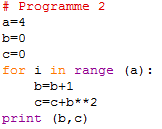 Pour le paramètre  en entrée, écrire ce que donnent ce programme en sortie.Que donnera en sortie ce programme si en entrée  et  ?/46Résoudre l'équation suivante :/5